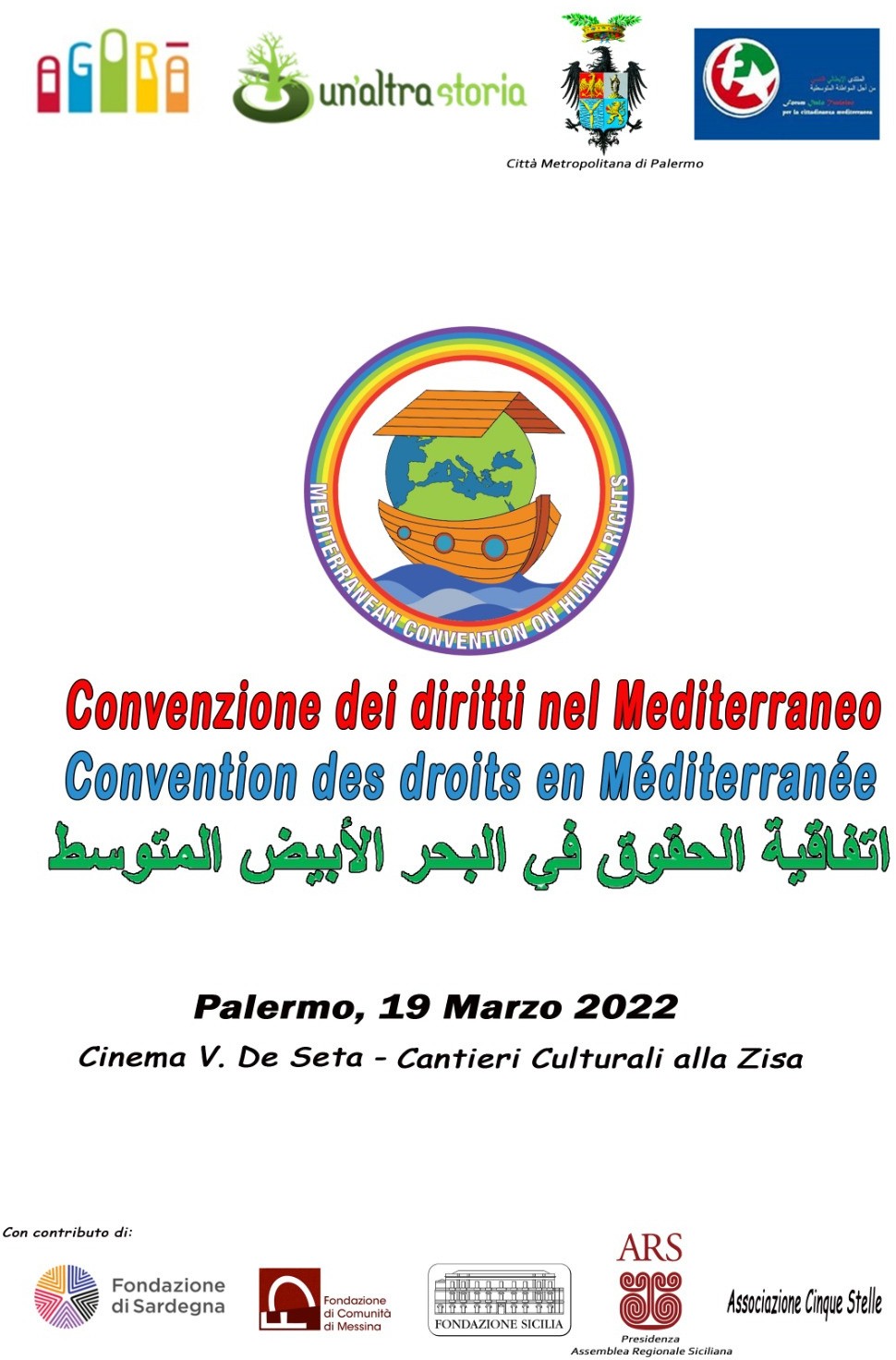 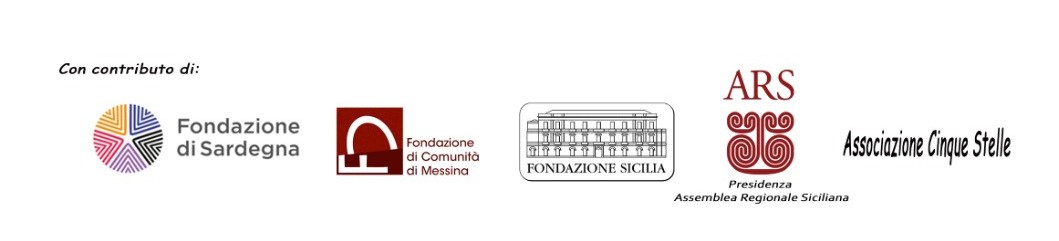 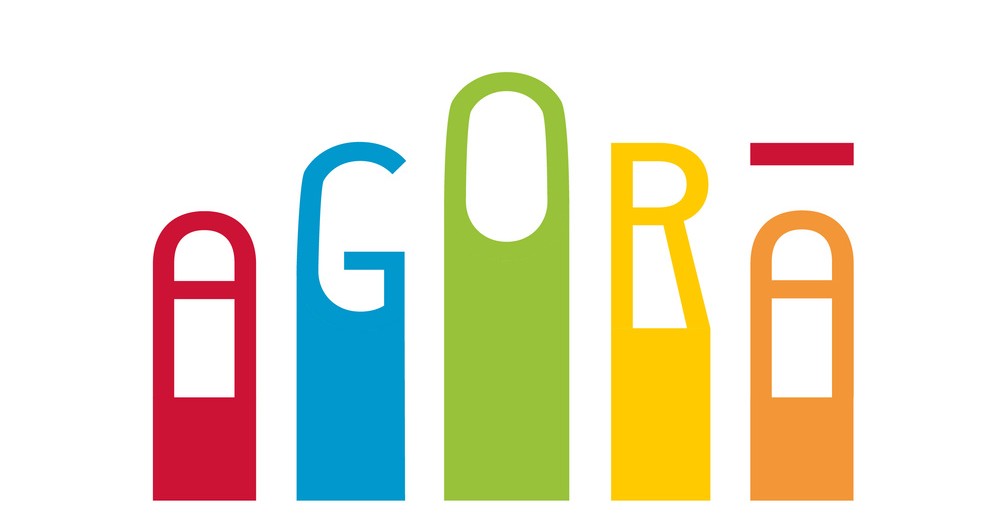 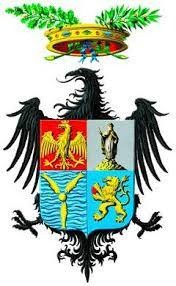 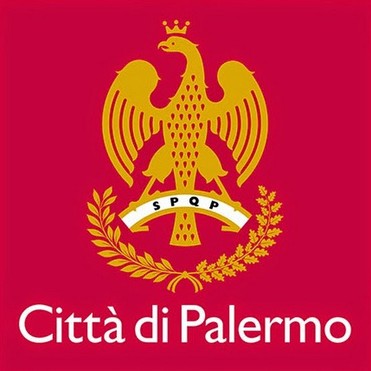 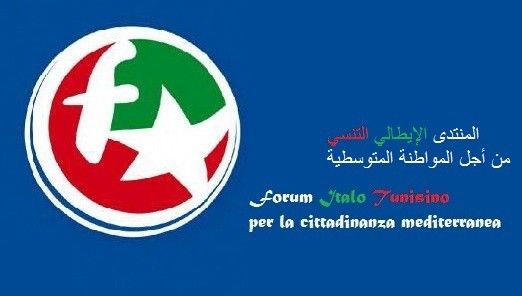 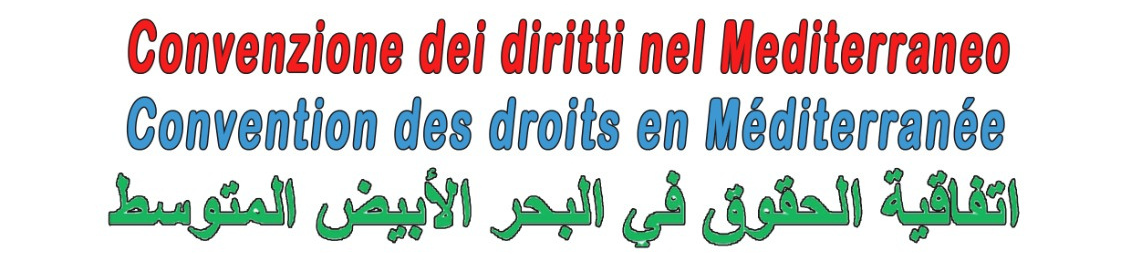 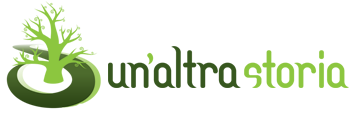 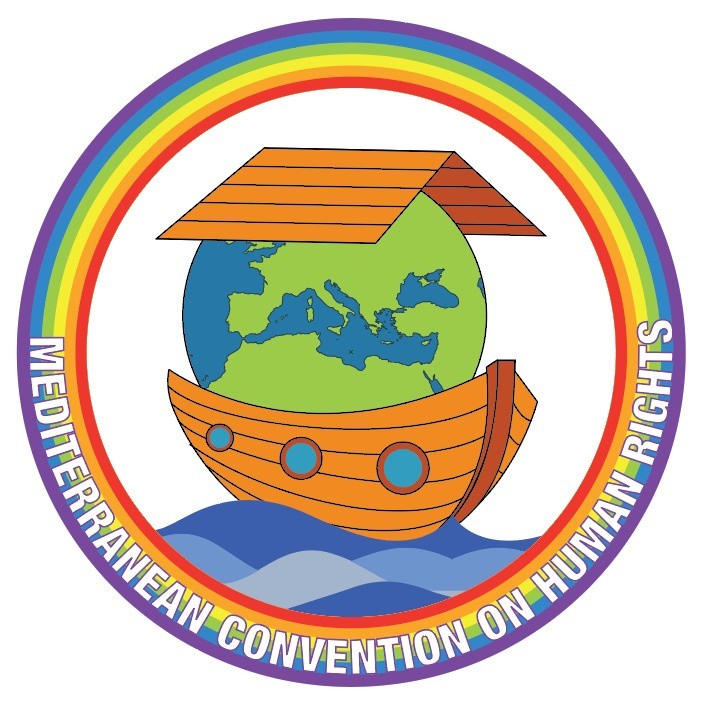 CittàMetropolitana diPalermoNOI SOTTOSCRIVIAMO NOUS SOUSCRIVONS WE SUBSCRIVEComunità islamiche di Sicilia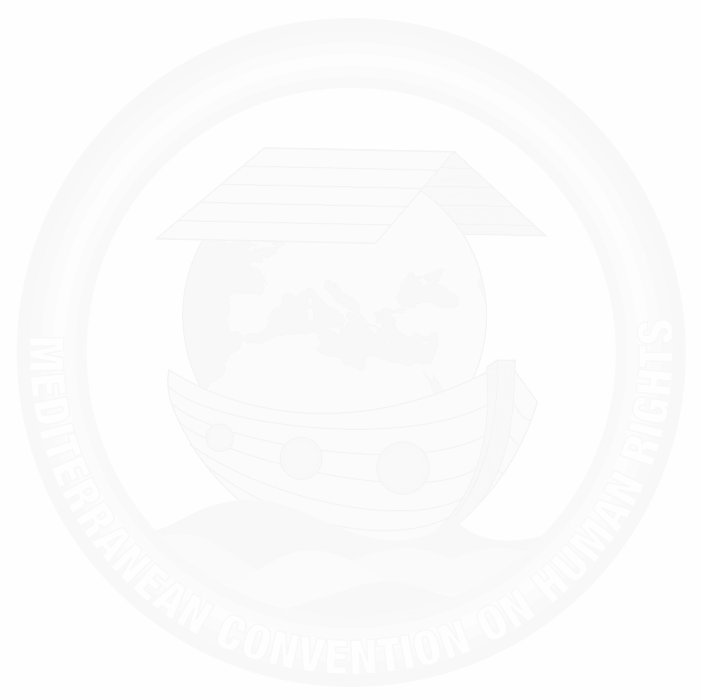 Abdelhafid KheitComunità di Sant'EgidioAbramo EmilianoAssociazione Culturale MediterraneoAdly FaridComitato nazionale "Un ponte per"Alberti FabioObservatory on gender in crisisAlwahidi SouadSindaco di PozzalloAmmatuna RobertoCentro Mediterraneo La PiraAnastasi GiacomoOrganization For Human DevelopmentAnber Wissam IbrahimUniti per Unire - AMSI - UMEMAodi FoadStud. Università Al-Mustansiriya - IraqBatool KareemAmbasciatoreBoffo MarioAlgeriaItaliaItaliaItaliaLibiaItaliaItaliaIraqItaliaIraqItaliaAssociazione Rondine Cittadella della PaceBrocchi ValentinaSindaco di Santo Stefano Quisquina ALI – Lega Autonomie Italiane Cacciatore Francesco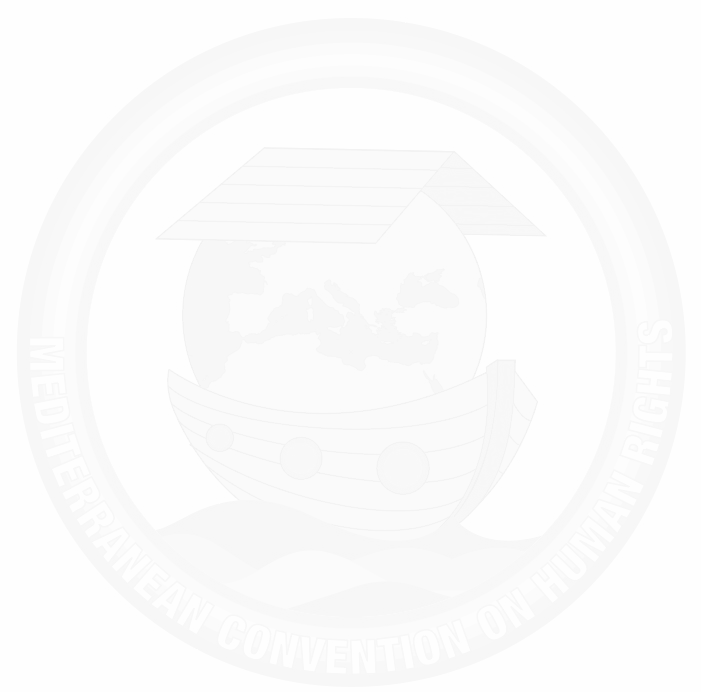 Rete Fattorie Sociali SiciliaCacciola SalvatoreSindacalistaCorveddu SalvatoreSocietà Cooperativa Sociale Onlus “Foco”Cultrera FlaviaScuola di Medicina Università di AnkaraDal TubaSindaco di StintinoDiana AntonioFede e LuceFaiyad karamAll That’s LeftFishman Rotmensz AlessandroASD IOLAUSFogarizzu MarilinaCoordinatore del Progetto Convenzione dei Diritti nel MediterraneoFoti AlfioUniversità dei Paesi BaschiGaraizar JavierBada'el - Association EcologiaGhanem LilianeItalia		Italia		Italia		Italia		Italia		Turchia		Italia		Turchia		Israele		Italia		Italia		Spagna		Libano		Sindaco di FerlaGiansiracusa MichelangeloVicesindaco di Monterosso AlmoGiaquinta ConcettaFondazione di Comunità di Messina onlusGiunta GaetanoHaouaria - Governatorato di NabeulGrari MalekArab & African Research Center del CairoHabashi MamdouhDocente Università Kore EnnaHannachi KarimComune di MahdiaHassouna EkramAssociazione MeliteaIozzia Edgardo MariaIngegnere Comune di GericoIsayed MohammedSindaco di SiracusaItalia FrancescoScrittoreKobeissi JawadAssociazione Culturale OMeGALa Rosa EnricoItalia		Italia		Italia		Tunisia		Egitto		Italia		Tunisia		Turchia		Palestina		Italia		Francia		Libano		MedinovaLiotta AntonioAssociazione Le Sentinelle - TarantoLiviano GianniAss.ne Trucioli – Ecomuseo del CastagnoLo Faro LaviniaAss.ne Libanese per l'Ambiente e SviluppoMaalouf HabibCircolo Arci Amari - CaltagironeMaamri HassanAss.ne Il tempo della memoria - StintinoMaddau GerolamaMovimento di Volontariato Italiano – Federazione Provinciale – Caltanissetta Maritato FilippoPresidio Partecipativo del Patto di Fiume SimetoMascali DavidScuola Archeologica di CartagineMastino AttilioFondazione San Giovanni - RagusaMeli RenatoCantiere di Comunità – TarantoMelli Silvana / Rossetti GiovanniAssociazione “Assopace Palestina”Morgantini LuisaItalia		Italia		Italia		Libano		Italia, Marocco		Italia		Italia		Italia		Italia		Italia		Italia		Italia		Solidaridad Sin FronterasMurrillo GuadalupeAPS Camperisti TorresMusmeci RosarioAssociazione Cultura è ProgressoNicolosi MariannaOrdine dei Frati Minori Conventuali - AssisiNorel JerzyIn Sardegna: Sport, Cultura e TerritorioNovembre Maria AdelaideComunità Kurda in Italia – UIKI ONLUSOrkan YilmazComune e Città metropolitana di Palermo Anci SiciliaOrlando LeolucaSindaco di Monterosso AlmoPagano SalvatoreSindaco di FavaraPalumbo AntonioVicesindaco di Reggio CalabriaPerna ToninoAgorà degli abitanti della TerraPetrella RiccardoAss.ne “Rivediamoitermini” – Termini ImeresePiro FrancoSpagna		Italia		Italia		Italia		Italia		Kurdistan		Italia		Italia		Italia		Italia		Italia		Italia		Fondazione Don CalabriaPiro PietroMather Teresa University - SkopjePollozhani Azis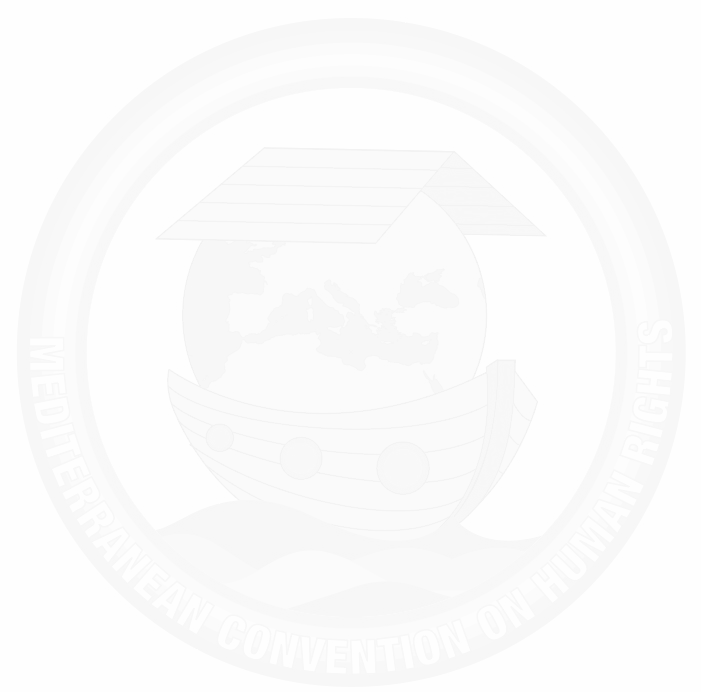 Sindaco di Mazara del ValloQuinci SalvatoreRicercatrice - Université des frères MentouriRamli ImanBiblista Diocesi di AcirealeRaspa Don CarmeloForum italo-tunisino per la cittadinanza mediterraneaRizzuti MimmoSindaco di CaltagironeRoccuzzo FabioAssociazione “Ponti Non Muri”Rosa LaviniaDocente Università La SapienzaRossi ClaudioCentro Studi sulla Civiltà del MareRubino SalvatoreCoop Sociale EtnosRuvolo FabioPasswork - Impresa sociale scs onlusScaglione SebastianoItaliaMacedoniaItaliaAlgeriaItaliaItaliaItaliaItaliaItaliaItaliaItaliaItaliaCasa delle culture - ScicliScifo GiovannellaFLAG Nord SardegnaSechi BenedettoEducAidSirri Riccardo / Hamdouna YousefForum marocain des alternatives sudSoubhi HamoudaInternational peace centre/Sarajevo winterSpahic IbrahimIstituto superiore Lezha - AlbaniaSuli Suor ArtaCasa della Comunità Speranza – Mazara del ValloTedesco ManuelaCentro studi Paolo e Rita Borsellino, PalermoTeresi VittorioRete (iED) - LarissaTouloumtzidis AlexandrosStanding Together - IsraeleTreves Shulamit HannahMuseo della Tonnara di StintinoUghi EsmeraldaEuropean Association for Local Democracy – ALDAValmorbida AntonellaItalia		Italia		Italia		Marocco		Bosnia Erzegovina 	Albania		Italia		Italia		Grecia		Israele		Italia		Francia		Sindaco di TroinaVenezia FabioPresidente Associazione Un'altra storiaVilla EmanueleInizjamed – Associazione Culturale del MediterraneoXuereb KarstenIraqi Social ForumYaseen Mahmoud AbdulbadiaPopoli NewsYounes AmirCentro di ricerca e studio AL-ARDZakout JamalDocente Università di TorinoZambernardi AmbraWomen and human rights ActivistsZaqout NailaDocente Università di TiranaZilexhiu MihallaqForum italo-tunisino per la cittadinanza mediterraneaBoujdaria RafikISPROM - Istituto di studi e programmi per il MediterraneoCherchi SalvatoreAssociazione culturale HumanioraConti ClaudioItalia		Italia		Malta		Iraq		Egitto		Palestina		Italia		Palestina		Albania		Tunisia		Italia		Italia		Fatto a Palermo, il 19 marzo 2022, in italiano, francese, inglese e arabo, i quattro testi facenti ugualmente fede, in un unico esemplare che verrà depositato negli archivi dell'Associazione Un'altra storia. Il Presidente dell'Associazione ne invierà una copia certificata conforme a ciascuna Parte contraente della Convenzione.Fait à Palerme, le 19 mars 2022, en italien, français, anglais et arab, les quatre textes faisant également foi, en un seul exemplaire qui sera déposé dans les archives de l'association Un'altra storia. Le Président de l'Association enverra une copie certifiée conforme à chaque Partie contractante de la Convention.Done in Palermo on March 19, 2022, in Italian, French, English and Arabic, the four texts being equally authentic, in a single copy which will be deposited in the archives of the Un'altra Storia Association. The President of the Association will send a certified copy to each Contracting Party of the Convention.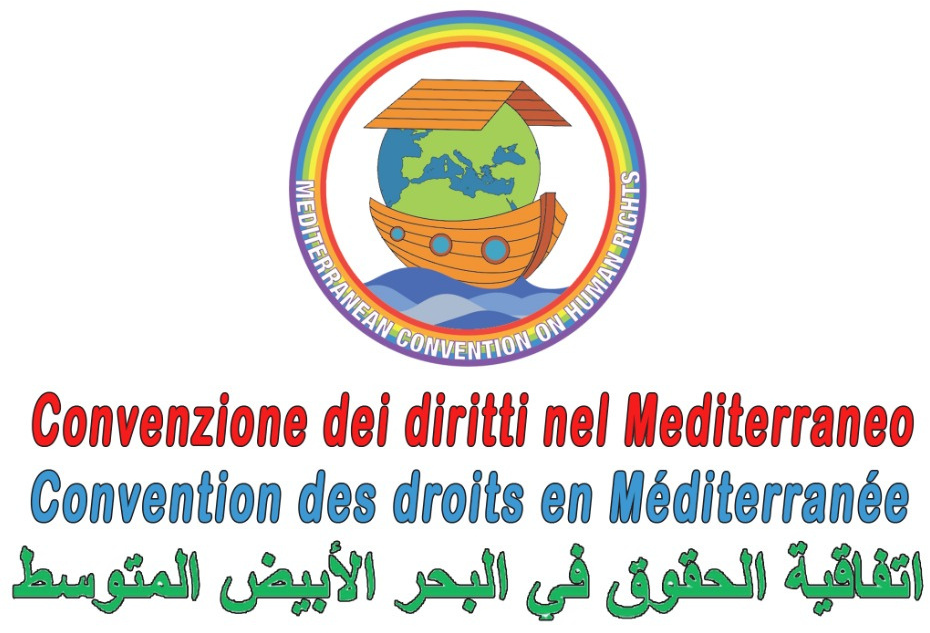 